Colegio “De Jesús”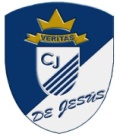 Misioneras Dominicas del RosarioCOMUNICADO N°015-DIR-CJ-201622-09-2016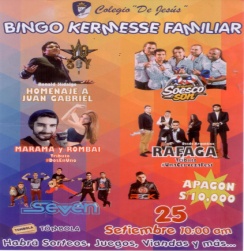      “Misión es sobre todo abrirse a los otros como hermanos, descubrirlos y encontrarlos.Y, si para descubrirlos y amarlos es preciso atravesar los mares y volar por los cielosEntonces, misión es partir hasta los confines del mundo”.(Euquerio Ferreras)Estimada Familia Jesusina:Con mucho entusiasmo y esperanza nos dirigimos a ustedes para expresarles nuestro fraterno saludo. Estamos a pocos días de dar inicio a nuestra Gran Kermesse Misionera y la Primavera con su llegada nos augura que todo será un éxito y la Buena Nueva que nos trajo Jesús, seguirá difundiéndose entre los hombres y mujeres de distintos lugares de nuestro país y otros, especialmente entre los que más necesitan y donde se encuentran presentes nuestras religiosas. Asimismo, la infraestructura de nuestro querido colegio seguirá mejorando de acuerdo a las nuevas exigencias tecnológicas y de mantenimiento. Cada Padre de Familia y  Personal del colegio a través de sus comisiones han trabajado con mucho entusiasmo y responsabilidad, hemos sido testigos del trabajo que han desplegado los miembros de los comités de aula, de la colaboración de familias, de instituciones amigas, ex alumnas, de las personas que brindan servicio de movilidad escolar, todos han puesto su granito de arena para lograr nuestro objetivo.  Esperamos que el domingo vengan en familia y sus invitados para compartir un día especial, de sano entretenimiento, donde se fortalecerá más los lazos de fraternidad y camaradería entre toda la FAMILIA JESUSINA. El programa será muy ameno y variado con juegos recreativos, ricas comidas, dulces, música y el GRAN ESTELAR,  a cargo de Tributo a RAFAGA.Considerando la importancia de nuestra actividad y teniendo en cuenta la asistencia de mayor número de asistentes, necesitamos la colaboración y compromiso de todos, en cuanto al orden, la seguridad y la responsabilidad. Damos a conocer algunas indicaciones necesarias para evitar contratiempos y malentendidos:Los concesionarios tendrán una hora de ingreso designada de 8:00 a.m. a 10:00 a.m. por la calle Torre Tagle, (salvo los concesionarios de productos autorizados)La Kermesse se inicia a las 10:30 a.m. y termina a las 8:00 p.m.La entrada es con la tarjeta de bingo, para todas las personas, salvo menores de edad (niños de 10 años a menos).Los cartones de bingo deben estar cancelados.No ingresarán los vehículos como medida de seguridad para dejar libres las zonas de evacuación en caso de emergencia, recomendación dada por Defensa Civil.Queda prohibido la venta y/o consumo de alcohol durante la kermesse.Para facilitar la seguridad se ha dividido el colegio en sectores donde se ubicarán el personal de seguridad contratado de la Empresa Resguard Partnes S.A.C. y Personal del colegio.Sólo se permitirá un reingreso al espectáculo por la Av. Brasil.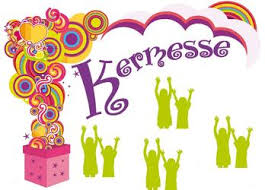 Esperamos su comprensión.Muchas gracias por su esfuerzo,  entusiasmo y desprendimiento. Que Dios nos bendiga y que María nos guíe e ilumine. Fraternalmente,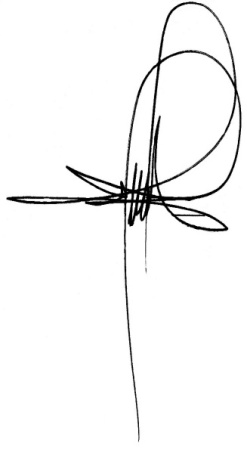 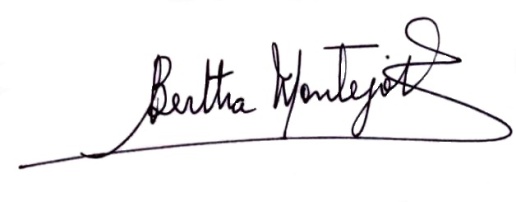 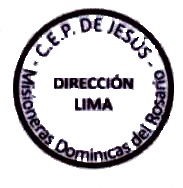                   _____________________________      		        ______________________                    Mg. BERTHA MONTEJO RAMÍREZ		          	        Sr. OSCAR MARAVI  MILLER	                       Directora					                 Presidente COPAFA	